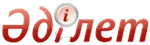 Об утверждении Плана мероприятий по реализации Государственной программы развития здравоохранения Республики Казахстан "Денсаулық" на 2016 - 2019 годыПостановление Правительства Республики Казахстан от 16 марта 2016 года № 143.       В целях реализации Указа Президента Республики Казахстан от 15 января 2016 года № 176 "Об утверждении Государственной программы развития здравоохранения Республики Казахстан "Денсаулық" на 2016 - 2019 годы и внесения дополнения в Указ Президента Республики Казахстан от 19 марта 2010 года № 957 "Об утверждении Перечня государственных программ" Правительство Республики Казахстан ПОСТАНОВЛЯЕТ:       1. Утвердить прилагаемый План мероприятий по реализации Государственной программы развития здравоохранения Республики Казахстан "Денсаулық" на 2016 - 2019 годы (далее - План мероприятий).      2. Центральным государственным и местным исполнительным органам:      1) обеспечить своевременное исполнение Плана мероприятий;      2) представлять информацию о ходе реализации Плана мероприятий в Министерство здравоохранения и социального развития Республики Казахстан один раз в год до 15 февраля года, следующего за отчетным.      3. Министерству здравоохранения и социального развития Республики Казахстан представлять сводный отчет о реализации Плана мероприятий в уполномоченный орган по государственному планированию один раз в год до 10 марта года, следующего за отчетным.       4. Уполномоченному органу по государственному планированию по итогам проведенного мониторинга на основании отчета о реализации Государственной программы развития здравоохранения Республики Казахстан "Денсаулық" на 2016 – 2019 годы, представленного Министерством здравоохранения и социального развития Республики Казахстан, сформировать проект заключения и представить вместе с отчетом о реализации в Правительство Республики Казахстан до 25 марта года, следующего за отчетным.      5. Контроль за исполнением настоящего постановления возложить на Министерство здравоохранения и социального развития Республики Казахстан.      6. Настоящее постановление вводится в действие со дня его подписания. План мероприятий по реализации
Государственной программы развития здравоохранения
Республики Казахстан "Денсаулық" на 2016 - 2019 годы      Примечание*      На реализацию Программы в 2016 – 2019 годах будут направлены средства государственного бюджета, а также другие, не запрещенные законодательством Республики Казахстан.      Общие затраты на реализацию Программы составят 1 969 729,5 млн. тенге.      В дальнейшем к общему объему финансирования из средств бюджета будут добавлены средства ФСМС.      Объем финансирования Программы будет уточняться при утверждении республиканского и местных бюджетов на соответствующие финансовые годы в соответствии с законодательством Республики Казахстан и исходя из возможности доходной части республиканского и местных бюджетов, ФСМС, а также с привлечением других альтернативных источников.      Расшифровка аббревиатур      Примечание:      * - реализация мероприятий будет осуществляться путем привлечения частных инвестиций и других альтернативных источников финансирования, привлекаются средства ВБ;      ** - реализация мероприятий будет осуществляться исходя из доходной части ФСМС.© 2012. РГП на ПХВ Республиканский центр правовой информации Министерства юстиции Республики КазахстанПремьер-МинистрРеспублики КазахстанК. МасимовУтвержден
постановлением Правительства
Республики Казахстан
от 16 марта 2016 года № 143№п/пНаименованиеЕд.измеренияФормазавершенияСрокиисполненияОтветственныеза исполнениеВ том числе, по годамВ том числе, по годамВ том числе, по годамВ том числе, по годамВсегоИсточникифинансированияКодбюджетнойпрограммы№п/пНаименованиеЕд.измеренияФормазавершенияСрокиисполненияОтветственныеза исполнение2016 год2017 год2018 год2019 годВсегоИсточникифинансированияКодбюджетнойпрограммы12345678910111213Цель 1: Укрепление здоровья населения для обеспечения устойчивого социально-экономического развития страныЦель 1: Укрепление здоровья населения для обеспечения устойчивого социально-экономического развития страныЦель 1: Укрепление здоровья населения для обеспечения устойчивого социально-экономического развития страныЦель 1: Укрепление здоровья населения для обеспечения устойчивого социально-экономического развития страныЦель 1: Укрепление здоровья населения для обеспечения устойчивого социально-экономического развития страныЦель 1: Укрепление здоровья населения для обеспечения устойчивого социально-экономического развития страныЦель 1: Укрепление здоровья населения для обеспечения устойчивого социально-экономического развития страныЦель 1: Укрепление здоровья населения для обеспечения устойчивого социально-экономического развития страныЦель 1: Укрепление здоровья населения для обеспечения устойчивого социально-экономического развития страныЦель 1: Укрепление здоровья населения для обеспечения устойчивого социально-экономического развития страныЦель 1: Укрепление здоровья населения для обеспечения устойчивого социально-экономического развития страныЦель 1: Укрепление здоровья населения для обеспечения устойчивого социально-экономического развития страныЦелевые индикаторы:Уровень ожидаемой продолжительности жизни количество летофициальные данные Комитета по статистике МНЭМЗСР, МВД, МОН, МСХ, МКС, МНЭ, акиматы областей, городов Алматы и Астаны71,872,272,673Индекс здоровья населения %ведомственная статистическая отчетность МЗСРМЗСР, МВД, МОН, МСХ, МКС, МНЭ, акиматы областей, городов Алматы и Астаны17181920Уровень удовлетворенности населения качеством медицинской помощи%данные социологического опроса населения (по усовершенствованной методике)МЗСР40424446Задача 1. Развитие системы общественного здравоохраненияКоличество ДТП с пострадавшимиабс.ведомственная статистическая отчетность МВДМВД, акиматы областей, городов Алматы и Астаны19570191781879418418Смертность от травм, несчастных случаев и отравленийна 100 000 нас.ведомственная статистическая отчетность МЗСРМЗСР, МВД, МОН, акиматы областей, городов Алматы и Астаны84,982,379,877,5Уровень суицидов среди детей от 15-17 летна 100 000 нас. официальные данные Комитета по правовой статистике и специальным учетам Генеральной прокуратуры МОН, МВД, МЗСР17,217,016,916,7Распространенность ВИЧ-инфекции в возрастной группе 15-49 лет в пределах 0,2-0,6%%ведомственная статистическая отчетность МЗСРМЗСР, МНЭ, акиматы областей, городов Алматы и Астаны0,260,330,410,51Заболеваемость инфекциями, передаваемыми половым путем (далее – ИППП), среди детей в возрасте 15-17 лет (маркер – сифилис)на 100 000 нас.ведомственная статистическая отчетность МЗСРМЗСР, МОН, акиматы областей, городов Алматы и Астаны6,25,95,65,3Заболеваемость туберкулезомна 100 000 нас.ведомственная статистическая отчетность МЗСРМЗСР, МНЭ, акиматы областей, городов Алматы и Астаны63,161,559,957,0Заболеваемость туберкулезом среди осужденныхна 100 000 осужденныхведомственная статистическая отчетность МВДМВД780,0770,0760,0750,0Удержание показателя заболеваемости инфекционными и паразитарными заболеваниями на уровне не более 315,9 на 100 000 нас.ведомственная статистическая отчетность МНЭМНЭ, МЗСР, акиматы областей, городов Алматы и Астаны315,9315,9315,9315,9Охват граждан, занимающихся физической культурой и спортом%ведомственная статистическая отчетность МКСМКС, МЗСР, акиматы областей, городов Алматы и Астаны27,028,029,030,0Охват детей и подростков, занимающихся физической культурой и спортом на базе детско-юношеских спортивных школ%ведомственная статистическая отчетность МКСМКС, МОН, МЗСР, акиматы областей, городов Алматы и Астаны14,014,515,015,1Распространенность ожиренияна 100 000 нас.ведомственная статистическая отчетность МЗСРМЗСР, акиматы областей, городов Алматы и Астаны256,5243,6231,4220,0Доля общеобразовательных учреждений, реализующих программы по профилактике наркомании и поведенческих болезней%ведомственная статистическая отчетность МОНМОН, МЗСР, акиматы областей, городов Алматы и Астаны78,085,090,0100,0Количество лиц, состоящих на наркологическом учете с пагубным потреблением и зависимостью от наркотиковна 100 000 нас.ведомственная статистическая отчетность МЗСРМЗСР, МВД192,0191,0190,0189,0Направление 5.1. Развитие системы общественного здравоохранениямлн. тг22 093,422 296,722 362,722 377,189 130,1Направление 5.1.1. Формирование службы общественного здоровьямлн. тг19 087,119 087,119 087,119 087,176 348,61.Подготовить предложения по функционированию службы общественного здравоохранения в РК с учетом лучших мировых практикпредложения в Правительство РК2 квартал 2016 годаМЗСР, акиматы областей, городов Алматы и Астаныне требует финансовых затрат2. Создать структурные подразделения МЗСР и управлений здравоохранений для реализации политики в сфере охраны общественного здоровья приказ МЗСР, постановление акимата4 квартал 2016 годаМЗСР, акиматы областей, городов Алматы и Астаныв пределах лимита штатной численности и средств, предусмотренных на содержание0013.Организовать обучающие семинары при поддержке ВОЗ, CDC (центр по контролю и профилактике заболеваний США) в соответствии с лучшими международными стандартами для сотрудников МЗСР, подведомственных организаций и других заинтересованных государственных органов, реализующих политику охраны общественного здоровья*семинарыежегодноМЗСРВБ4. Обеспечить реализацию мероприятий по профилактике и мониторинг за неинфекционными заболеваниями на основе апробированных технологий в соответствии с: - Глобальным планом действий по профилактике неинфекционных заболеваний и борьбы с ними на 2017-2020 годы: - Рамочной конвенцией ВОЗ и Европейской стратегией по борьбе против табака: - Планом действий ВОЗ в области пищевых продуктов и питания на 2015-2020 годыинформация в МНЭежегодноМЗСР, МСХ, акиматы областей, городов Алматы и Астаныне требует финансовых затрат5. Обеспечить мониторинг мероприятий по профилактике инфекционных заболеваний проведение мониторингаежегодноМЗСР, МНЭ, акиматы областей, городов Алматы и Астаныне требует финансовых затрат6.Разработать план социальной мобилизации ресурсов по профилактике и предупреждению инфекционных и неинфекционных заболеванийсовместный план3 квартал 2016 годаМЗСР, МНЭ, акиматы областей, городов Алматы и Астаныне требует финансовых затрат7. Продолжить мероприятия по дальнейшей иммунизации населения (реализация Национального календаря прививок) млн. тгпроведение мероприятийежегодноМЗСР, акиматы областей, городов Алматы и Астаны19 087,119 087,119 087,119 087,176 348,6РБ053-1018.Разработать и внедрить Национальный регистр иммунопрофилактикинациональный регистр1 квартал 2017 годаМЗСР, МНЭ, акиматы областей, городов Алматы и Астаныне требует финансовых затрат9.Внести предложения по разработке концепции здорового питания школьниковинформация в МНЭ2 квартал 2017 годаМЗСР, МСХ, МОН, МНЭ, акиматы областей, городов Алматы и Астаныне требует финансовых затрат10.Адаптировать международные системы долгосрочного моделирования и прогнозирования развития заболеваний на региональном и национальном уровнях*внедрение международных систем1 квартал 2017 годаМЗСР, акиматы областей, городов Алматы и АстаныВБ11.Разработать и внедрить систему оценки деятельности СОЗ*методические рекомендации1 квартал 2017 года – разработка, 2018-2019 годы - внедрениеМЗСР, МНЭ, акиматы областей, городов Алматы и АстаныВБНаправление 5.1.2. Развитие межсекторального взаимодействиямлн.тг3 006, 23 209,93 275,53 289,912 781,512.Разработать Карту рисков влияния окружающей среды на здоровье населения с последующим мониторингом здоровья населения в разрезе регионов*протокол НКС2017 год - разработка, 2018 год - мониторингМЗСР, МНЭ, МЭ, акиматы областей, городов Алматы и АстаныВБ13.Принять меры по передаче школьной медицины из системы образования в систему здравоохраненияконцепция законопроекта3 квартал 2017 годаМЗСР, МОН, акиматы областей, городов Алматы и Астаныне требует финансовых затрат14.Разработать Дорожную Карту по профилактике суицидального поведения детей и подростковпротокол НКС4 квартал 2016 годаМОН, МЗСР, МВД, акиматы областей, городов Алматы и Астаны, международные организации (по согласованию)не требует финансовых затрат15.Реализовать комплекс мероприятий, направленных на предупреждение и снижение дорожно-транспортных происшествий, включая:- строительство тротуаров, подземных (надземных) пешеходных переходов, пешеходных и велосипедных дорожек, "карманов" автобусных остановок, освещению проезжей части в местах массового передвижения пешеходов- принять меры по установке стационарных систем фото-, видео фиксации нарушений ПДД вблизи детских дошкольных учреждений, общеобразовательных школ и в других местах массового посещения детейинформация в МЗСРежегодноакиматы областей, городов Алматы и Астаныв пределах выделенных средств из МБ16.Обеспечить дальнейшее развитие 40 трассовых медико-спасательных пунктов на аварийно-опасных участках дорог республикимлн. тгинформация в МЗСРежегодно МВД, МЗСР 796,6796,7796,8796, 83 187,1РБ01417.Совершенствовать алгоритмы взаимодействия трассовых медико-спасательных пунктов, медицинских организаций, санитарной авиации, скорой неотложной помощисовместный приказ3 квартал 2016 годаМВД, МЗСР, акиматы областей, городов Алматы и Астаныне требует финансовых затрат18. Разработать План по профилактике и предупреждению травматизма и несчастных случаев на производстве утвержденный План3 квартал 2016 годаМЗСРне требует финансовых затрат19. Активизировать работу по вовлечению населения (детей, подростков, взрослых, трудоспособного населения) в занятия физической культурой и спортоминформация в МЗСРежегодноМКС, МИР, акиматы областей, городов Алматы и Астаны, НПП (по согласованию)не требует финансовых затрат20.Формировать навыки здорового питания путем активной информационно-образовательной работы по вопросам здорового и рационального питания среди детеймлн.тгинформация о проведенной информационно-образовательной работе1 квартал, 2017-2019 годыМЗСР62,562,562,5187,6РБновая бюджетная программа21.Продолжить проведение мониторинга и контроля качества и безопасности продукции, в том числе пищевой, включая фальсифицированные и генетически модифицированные продукты информация в МЗСР ежегодно МНЭ, МЗСР не требует финансовых затрат22.Подготовить предложения по фортификации мукипредложения в Правительство РК3 квартал 2016 годаМЗСР, МНЭ, МСХ, МИР, НПП (по согласованию)не требует финансовых затрат23.Разработать единые стандарты по рациону питания в учебных заведениях и обеспечить мониторинг за их внедрениеммлн. тг методические рекомендации 2017-2019 годыМЗСР, МОН, МНЭ, Акиматы областей, городов Астана и Алматы75,282,582,5240,2РБновая бюджетная программа24.Совершенствовать нормативное регулирование и государственный контроль за оборотом алкогольной продукции, активное противодействие незаконному обороту наркотических средств, курительных и некурительных табачных изделийинформация в МЗСР2016-2019 годы МВД, МФ, МНЭ, МИР не требует финансовых затрат25.Обучить инспекторов по делам несовершеннолетних технологиям раннего выявления групп риска по наркологическому профилю среди детей и подростковмлн. тгвручение сертификатовежегодноМВД, МЗСР, акиматы областей, городов Астана и Алматы1,82,02,52,58,7РБ053-10926. Обучить сотрудников МВД (полицейские, участковые инспектора) навыкам определения степени опьянения (алкогольного, наркотического, токсического) млн. тгвручение сертификатовежегодноМВД, МЗСР, акиматы областей, городов Астана и Алматы1,72,12,1 2,1 7,9РБ053-10927.Мониторинг и оценка наркологической ситуации в уголовно-исполнительной системе РКмлн. тгинформация в МНЭежегодноМЗСР, МВД0,70,040,04 0,04 0,8РБ053-10928.Проводить на региональном уровне акции, посвященные Международному дню борьбы с наркоманией (26 июня)информация в МЗСРежегодноакиматы областей, городов Алматы и АстаныМБ00929. Проводить информационную работу по профилактике поведенческих факторов риска (табакокурение, употребление алкоголя, психоактивных веществ, рисковые формы поведения, низкая физическая активность) с использованием современных информационных технологиймлн. тгинформационные материалы, проведение мероприятийежегодноМЗСР, МОН, акиматы областей, городов Алматы и Астаны2 205,52 271,32 329,12 343,59 149,3РБ, МБ- за счет средств республиканского бюджетаМЗСР82,483,584,3 84,3 334,5РБ53-106 - за счет средств местного бюджета акиматы областей, городов Алматы и Астаны2 123,02 187,82 244,82 259,28 814,8МБ00730.Обеспечить проведение мероприятий по санитарной охране границ и территорий республики с целью предупреждения завоза и распространения особо опасных инфекций в РКпроведение мероприятийежегодноМНЭ, МЗСР, акиматы областей, городов Алматы и Астаныне требует финансовых затрат31. Привести национальную систему статистической отчетности в области здравоохранения в соответствие с международными стандартами приказ МНЭ1 квартал 2017 годаМНЭ, МЗСРне требует финансовых затрат32.Обеспечить реализацию Комплексного плана по борьбе с туберкулезом в РК на 2014-2020 годы, а также мероприятий по профилактике и борьбе с ВИЧ/СПИДинформация в МНЭежегодно, 25 январяМЗСР, МВД, акиматы областей, городов Алматы и Астаныне требует финансовых затратЗадача 2. Совершенствование профилактики и управления заболеваниямиОбщая смертность населенияна 1000 населенияофициальные данные Комитета по статистикеМЗСР, акиматы областей, городов Алматы и Астаны7,566,976,86,28Материнская смертностьна 100 000 родившихся живымиведомственная статистическая отчетность МЗСРМЗСР, акиматы областей, городов Алматы и Астаны11,511,411,311,2Младенческая смертностьна 1000 родившихся живымиофициальные данные Комитета по статистикеМЗСР, акиматы областей, городов Алматы и Астаны9,69,59,49,1Смертность от болезней системы кровообращения (БСК)на 100 000 нас.ведомственная статистическая отчетность МЗСРМЗСР, акиматы областей, городов Алматы и Астаны203,1201,7200,2200,0Смертность от туберкулезана 100 000 нас.ведомственная статистическая отчетность МЗСРМЗСР, акиматы областей, городов Алматы и Астаны4,54,34,14,0Смертность от злокачественных новообразованийна 100 000 нас.ведомственная статистическая отчетность МЗСРМЗСР, акиматы областей, городов Алматы и Астаны93,593,393,192,95-летняя выживаемость больных с злокачественными новообразованиями%ведомственная статистическая отчетность МЗСРМЗСР, акиматы областей, городов Алматы и Астаны50,851,051,251,4Ранняя выявляемость злокачественных новообразований (1-2 стадия)%ведомственная статистическая отчетность МЗСРМЗСР, акиматы областей, городов Алматы и Астаны57,458,259,059,8Число прикрепленного населения на 1 ВОПчел.ведомственная статистическая отчетность МЗСРМЗСР, акиматы областей, городов Алматы и Астаны1954179116721577Доля финансирования ПМСП в рамках ГОБМП%ведомственная статистическая отчетность МЗСРМЗСР, акиматы областей, городов Алматы и Астаны3032,53540,0Уровень потребления стационарной помощи, финансируемой в условиях ЕНСЗчисло койко-дней на 1000 населенияведомственная статистическая отчетность МЗСРМЗСР, акиматы областей, городов Алматы и Астаны1170116011401130Направление 5.2. Интеграция всех служб здравоохранения вокруг нужд пациента на основе модернизации и приоритетного развития ПМСПмлн.тг17 832,324 388,640 923,554 996,1138 140,6Направление 5.2.1. Модернизация и приоритетное развитие ПМСПмлн.тг4 069,911 340,028 983,243 055,987 449,133.Создать поэтапно на базе действующих поликлиник / центров ПМСП 16-ти центров of excellens (центров лучших практик), направленных на развитие семейного принципа обслуживания*методические рекомендации2017-2019 годыМЗСР, акиматы областей, городов Алматы и АстаныВБ34.Совершенствовать операционный менеджмент в организациях ПМСП (современные технологии управления очередями и др.)методические рекомендацииежегодноМЗСР, акиматы областей, городов Алматы и Астаныне требует финансовых затрат35.Разработать алгоритм оказания медицинской помощи, обеспечивающий преемственность и полноту ПМСП, стационарной и специализированной медицинской помощиинформация в МНЭ2 квартал 2017 годаМЗСРне требует финансовых затрат36.Завершить внедрение программы интегрированного управления хроническими заболеваниями в регионах*информация в МНЭ4 квартал 2019 годаМЗСР, акиматы областей, городов Алматы и Астаны ВБ 37.Обеспечить оказание геронтологической помощи в соответствии с разработанным стандартоминформация в МНЭежегодноМЗСР, акиматы областей, городов Алматы и Астаныне требует финансовых затрат38.Расширить предоставление паллиативной помощи и ухода на дому с учетом потребности семьи путем передачи их на аутсорсинг (привлечение НПО)методические рекомендации2017-2019 годыМЗСР, акиматы областей, городов Алматы и АстаныМБ, ФСМС39.Разработать регламент мультипрофильного патронажа пациентов на основе интеграции ПМСП, служб социальной защиты и общественного здоровья, включая медико-социальную реабилитациюметодические рекомендации3 квартал 2018 годаМЗСР, акиматы областей, городов Алматы и Астаныне требует финансовых затрат40. Обеспечить поэтапную передачу функций врачей общей практики по наблюдению, управлению хроническими заболеваниями и обслуживанию на дому специально подготовленным средним медицинским работникам в медицинских организациях информация в МНЭежегодноМЗСР, акиматы областей, городов Алматы и Астаныне требует финансовых затрат41.Увеличить обеспеченность ПМСП ВОПами и средними медицинскими работниками, в т.ч. за счет поэтапного замещения участковых терапевтов и участковых педиатров на ВОП, **включая меры по подготовке и переподготовке кадров; стимулированию перехода медицинских работников в ПМСП из других служб; вовлечению иностранных специалистовмлн. тгинформация в МНЭ2017-2019 годыМЗСР, акиматы областей, городов Алматы и Астаны04 639,313 991,419 155,237 786ФСМС42.Расширить сеть ПМСП на основе развития ГЧП и частной медицины, включая создание групповых и индивидуальных семейных практикинформация в МНЭ2017-2019 годыМЗСР, акиматы областей, городов Алматы и Астаныне требует финансовых затрат43. Разработать механизм свободного выбора врача и организации ПМСП предложения в Правительство РК3 квартал 2017 годаМЗСР, акиматы областей, городов Алматы и Астаныне требует финансовых затрат44. Улучшить доступность для населения РК амбулаторно-поликлинической помощи**, в том числе консультативно-диагностической млн. тгинформация в МНЭ2017-2019 годыМЗСР, акиматы областей, городов Алматы и Астаны04 665,814 991,923 900,743 558,3ФСМС45.Обеспечить дальнейшее развитие Национальной скрининговой программы, ее мониторинг и оценку эффективностимлн. тгинформация в МНЭ2016-2017 годыМЗСР, акиматы областей, городов Алматы и Астаны4 069,92 035,06 104,9РБ053-100Направление 5.2.2. Развитие СНМПмлн. тг5 959,56 363,76 368,46 368,425 060,046.Обеспечить поэтапное внедрение международных стандартов деятельности СНМП*информация в МНЭ2016-2017 годыМЗСР, акиматы областей, городов Алматы и АстаныВБ47.Разработать типовые учебные программы для переподготовки и повышения квалификации работников СНМП, включая парамедиков, и других служб, задействованных в предупреждении, профилактике и разрешении ЧС, на основе международных стандартов*приказ МЗСР4 квартал 2018 года МЗСР, МВД, акиматы областей, городов Алматы и Астаны ВБ48.Принять меры по дальнейшему развитию транспортной медицины, в том числе:48. - обеспечение населения РК медицинской помощью в форме санитарной авиации в рамках ГОБМП млн. тгинформация в МНЭежегодноМЗСР5 959,56 363,76 368,46 368,425 060,0РБ053-10448.- создание Национального координационного центра транспортной медицины *информация в МНЭ4 квартал 2016 годаМЗСРВБ48.- дальнейшее развитие мобильной (транспортной) медицины, дистанционное наблюдение пациентов на основе ГЧП*дорожная карта2018-2019 годыМЗСР, акиматы областей, городов Алматы и Астаныне требует финансовых затратНаправление 5.2.3. Развитие специализированной медицинской помощи с интеграцией всех служб здравоохранениямлн. тг7 802,06 684,95 571,85 571,825 631,449.Разработать и внедрить интегрированную модель организации медицинской помощи по отдельным нозологиям и состояниям, предусматривающую регионализацию стационаров на основе координирующей роли ПМСП приказ МЗСР 2016-2017 годы МЗСР, акиматы областей, городов Алматы и Астана не требует финансовых затрат50. Разработать перечень высокотехнологичных медицинских услуг приказ МЗСР4 квартал 2016 годаМЗСРне требует финансовых затрат51.Обеспечить развитие телемедицины, мобильной медицины, создание локальных и региональных Call-центров на принципах ГЧП (для организации технологической поддержки внедрения интегрированной медицинской помощи)*информация в МНЭежегодно МЗСР ВБ52.Обеспечить лечение больных в отечественных клиниках с привлечением зарубежных специалистов, в том числе проведение мастер-классов, а также в зарубежных клиниках (по решению уполномоченного органа)млн. тгинформация в МНЭежегодноМЗСР, акиматы областей, городов Алматы и Астаны1 306,81 306,81 306,81 306,85 227,1РБ053-10353.Обеспечить население РК компонентами и препаратами донорской крови и проводить лабораторные услуги тканевого типирования и референс исследованиямлн. тгинформация в МНЭежегодноМЗСР, акиматы областей, городов Алматы и Астаны4 259,34 259,74 265,04 265,017 049,0РБ053-10554.Обеспечить применение инновационных технологий в рамках ГОБМПмлн. тгинформация в МНЭ2016-2017 годыМЗСР, акиматы областей, городов Алматы и Астаны2 236,91 118,43 355,3РБ053-107Цель 2: Модернизация национальной системы здравоохранения, ориентированной на эффективность, финансовую устойчивость и поддержку социально-экономического ростаЦель 2: Модернизация национальной системы здравоохранения, ориентированной на эффективность, финансовую устойчивость и поддержку социально-экономического ростаЦель 2: Модернизация национальной системы здравоохранения, ориентированной на эффективность, финансовую устойчивость и поддержку социально-экономического ростаЦель 2: Модернизация национальной системы здравоохранения, ориентированной на эффективность, финансовую устойчивость и поддержку социально-экономического ростаЦель 2: Модернизация национальной системы здравоохранения, ориентированной на эффективность, финансовую устойчивость и поддержку социально-экономического ростаЦель 2: Модернизация национальной системы здравоохранения, ориентированной на эффективность, финансовую устойчивость и поддержку социально-экономического ростаЦель 2: Модернизация национальной системы здравоохранения, ориентированной на эффективность, финансовую устойчивость и поддержку социально-экономического ростаЦель 2: Модернизация национальной системы здравоохранения, ориентированной на эффективность, финансовую устойчивость и поддержку социально-экономического ростаЦель 2: Модернизация национальной системы здравоохранения, ориентированной на эффективность, финансовую устойчивость и поддержку социально-экономического ростаЦель 2: Модернизация национальной системы здравоохранения, ориентированной на эффективность, финансовую устойчивость и поддержку социально-экономического ростаЦель 2: Модернизация национальной системы здравоохранения, ориентированной на эффективность, финансовую устойчивость и поддержку социально-экономического ростаЦель 2: Модернизация национальной системы здравоохранения, ориентированной на эффективность, финансовую устойчивость и поддержку социально-экономического ростаЦелевые индикаторы:Уровень удовлетворенности населения качеством медицинской помощи%данные социологического опроса населения (по усовершенствованной методике)МЗСР, акиматы областей, городов Алматы и Астаны40424446Задача 1: Повышение эффективности управления и финансирования системы здравоохраненияДоля населения, за которое ФСМС получены отчисления и взносы на СМС%ведомственная статистическая отчетность МЗСРМЗСР, МФ, акиматы областей, городов Алматы и Астаны-808081Соотношение средней заработной платы врачей к средней заработной плате в экономикеведомственная статистическая отчетность МЗСРМЗСР, акиматы областей, городов Алматы и Астаны1,00,90,91,1Доля медицинских организаций, имеющих высокий рейтинг по уровню менеджмента%ведомственная статистическая отчетность МЗСРМЗСР, акиматы областей, городов Алматы и Астаны7,17,47,78,0Доля частных поставщиков медицинских услуг в рамках ГОБМП%ведомственная статистическая отчетность МЗСРМЗСР, акиматы областей, городов Алматы и Астаны29,330,531,632,0Направление 5.3. Обеспечение качества медицинских услуг000005.3.1. Стандартизация и управление качеством медицинской помощи0000055. Организовать работу ОКК медицинских услуг информация в МНЭежегодноМЗСРне требует финансовых затрат56.Проработать вопрос поэтапной передачи функций по разработке, совершенствованию клинических протоколов, стандартов в области здравоохранения, их мониторингу и оценку качества медицинских услуг в ОККпредложения в Правительство РК4 квартал 2019 годаМЗСР, МНЭ, акиматы областей, городов Алматы и Астаныне требует финансовых затрат57.Поэтапно актуализировать, пересмотреть клинические протокола диагностики и лечения заболеванийактуализированные клинические протоколыежегодноМЗСРне требует финансовых затрат58.Провести стандартизацию всех клинических и неклинических производственных процессов в медицинских организациях, их внедрение и мониторингметодические рекомендации4 квартал 2017 годаМЗСР, акиматы областей, городов Алматы и Астаныне требует финансовых затрат59.Разработать систему оценки медицинских технологий и совершенствования процессов внедрения новых технологий и лекарственных средств в медицинскую практикуметодические рекомендации3 квартал 2017 годаМЗСРне требует финансовых затрат60.Совершенствовать правила проведения внутренней и внешней экспертизы качества медицинских услугприказ МЗСР2 квартал 2016 годаМЗСР, акиматы областей, городов Алматы и Астаныне требует финансовых затрат61.Подготовить предложения по внедрению Национальной системы учета и анализа медицинских ошибок на основе применения конфиденциального аудитапредложения в Правительство РК3 квартал 2017 годаМЗСР, акиматы областей, городов Алматы и Астаныне требует финансовых затрат62. Разработать план мер по развитию медицинской этики и коммуникативных навыков медицинских работников информация в МНЭ4 квартал 2017 годаМЗСР, акиматы областей, городов Алматы и Астаныне требует финансовых затрат63. Внедрить обязательное опубликование в СМИ результатов производственной деятельности, рейтинговой оценки и результатов социологических исследований удовлетворенности качеством медицинских услуг информация в МНЭежегодноМЗСР, акиматы областей, городов Алматы и Астаныне требует финансовых затрат64. Организовать проведение НПО социологических исследований по оценке удовлетворенности населения качеством медицинских услуг результаты социологических исследований2017-2019 годыМЗСРв пределах выделенных средств001-10365. Обеспечить методологическое сопровождение внедрения и мониторинга эффективности стандартов здравоохранения приказ МЗСР4 квартал 2017 годаМЗСР, акиматы областей, городов Алматы и Астаныне требует финансовых затратНаправление 5.3.2. Развитие аккредитации и лицензирования в здравоохраненииМЗСР0000066.Проработать вопрос по внесению изменений и дополнений в НПА по вопросам организации аккредитации поставщиков медицинских услуг, в том числе для определения соответствия отдельных медицинских услуг установленным требованиямпредложения в Правительство4 квартал 2017 годаМЗСРне требует финансовых затрат67. Внедрить систему стимулирования медицинских организаций к прохождению аккредитации, в том числе международной Joint Commission International (JCI) информация в МНЭ2017-2019 годыМЗСР, акиматы областей, городов Алматы и Астаныне требует финансовых затрат68.Обеспечить прохождение международной аккредитации Центром аккредитации в сфере здравоохранения и его поэтапную передачу в форму саморегулируемой организации*сертификат международной аккредитации и рассмотрение в 2016 году на комиссии для выработки предложений по вопросам передачи государственных функций государственных органов в конкурентную среду и саморегулируемым организациям2016-2019 годыМЗСР, МНЭВБ69.Пересмотреть учебную программу по подготовке специалистов по аккредитации в области здравоохранения*учебная программа3 квартал 2017 годаМЗСР, МНЭВБ70.Проработать вопрос трансформации обязательной сертификации медицинских работников в институт обязательного лицензированияпредложения в Правительство РК3 квартал 2017 годаМЗСРне требует финансовых затратНаправление 5.4. Реализация Национальной лекарственной политикимлн. тг81 238,247 078,010 432,310 432,3149 180,7Направление 5.4.1. Обеспечение доступности лекарственных средств и изделий медицинского назначениямлн. тг80 502,247 078,010 432,310 432,3148 444,771.Разработать Дорожную карту по развитию фармацевтической политики, включая:- внедрение надлежащих фармацевтических практик GXP,- проработать вопрос по расширению полномочий МЗСР в сфере обращения лекарственных средствдорожная карта2 квартал 2018 годаМЗСР, МИР, акиматы областей, городов Алматы и Астаныне требует финансовых затрат72.Внести изменения и дополнения в НПА, в части:- оптимизации процедур регистрации лекарственных средств, произведенных по стандартам надлежащей производственной практики (GMP) и зарегистрированных в странах-членах Международной конференции по гармонизации технических требований к регистрации лекарственных препаратов для человека (ICH);- внедрения внешнего и внутреннего референтного ценообразованияприказы МЗСР2016-2018 годыМЗСР, МИР, МНЭне требует финансовых затрат- совершенствования системы планирования и закупа лекарственных средств и их рационального использованияинформация в МНЭ2016-2018 годыМЗСР, МИР, МНЭне требует финансовых затрат73.Выработать предложения по дальнейшему развитию системы мобильных передвижных аптечных пунктов, в том числе на основе ГЧПпредложения в Правительство РК3 квартал 2017 годаМЗСР, акиматы областей, городов Алматы и Астаныне требует финансовых затрат74.Разработать системные меры государственной поддержки обращения лекарственных средств, изделий медицинского назначения и медицинской техники отечественного производствапредложения в Правительство РК3 квартал 2017 годаМЗСР, МИР, акиматы областей, городов Алматы и Астаныне требует финансовых затрат75.Продолжить обучение специалистов государственного органа и экспертной организации надлежащим фармацевтическим практикам GXP*получение сертификатов обученияежегодноМЗСР ВБ 76.Завершить вступление фармацевтического инспектората в Международную систему сотрудничества фармацевтических инспекций (PIC/S)*получение сертификата4 квартал 2019 годаМЗСР ВБ 77. Разработать меры по амбулаторному лекарственному обеспечению в рамках внедрения ОСМС, включая механизм сооплаты гражданами разницы в стоимости лекарственных средств предложения в Правительство РК2 квартал 2017 годаМЗСР, акиматы областей, городов Алматы и Астаныне требует финансовых затрат78.Продолжить обеспечение населения РК лекарственными препаратами в рамках ГОБМП, включая расширение перечня лекарственных средств и нозологий, в том числе в рамках амбулаторного лекарственного обеспечения**млн. тгинформация в МНЭежегодноМЗСР, акиматы областей, городов Алматы и Астаны80 502,247 077,910 432,310 432,3148 444,7РБ, МБ78.за счет средств республиканского бюджетаинформация в МНЭежегодноМЗСР, акиматы областей, городов Алматы и Астаны47 679,730 229,810 432,310 432,398 774,1РБ053-10178.за счет средств местного бюджетаинформация в МНЭежегодноМЗСР, акиматы областей, городов Алматы и Астаны32 822,516 848,10049 670,6МБ014, 015, 022, 046-015Направление 5.4.2. Обеспечение качества и безопасности лекарственных средств и ИМНмлн. тгМЗСР736,0000736,079. Расширить меры по противодействию производству и распространению контрафактной и фальсифицированной продукции, и развитию системы фармаконадзора проведение мероприятийежегодноМЗСРне требует финансовых затрат80. Организация международной сертификации лаборатории Национального центра по экспертизе лекарственных средств, ИМН и медицинской техники* получение сертификата4 квартал 2018 годаМЗСРВБ81.Обеспечить дооснащение испытательной лаборатории г. Алматы Национального центра по экспертизе лекарственных средств, ИМН и медицинской техникимлн. тгакт приема-передачи2016-2017 годыМЗСР736,0736,0РБ02082.Создать референс-лабораторию в городе Астане, отвечающую международным требованиям в области экспертизы качества лекарственных средств, ИМН и медицинской техники, в том числе исследования биоэквивалентности*акт ввода в эксплуатацию2016-2019 годыМЗСР ВБ 83. Изучить опыт внедрения международных стандартов автоматической идентификации лекарственных средств и ИМН в системе GS1 (Global System 1) и обучить специалистов в области здравоохранения, в т.ч. руководителей* предложения в Правительство РК3 квартал 2019 годаМЗСРВБНаправление 5.4.3. Обеспечение рационального применения лекарственных средств и ИМН84.Разработать учебные программы по:- обучению специалистов медицинских организаций рациональному использованию лекарственных средств, ИМН*учебные программы3 квартал 2017 годаМЗСР, МОН, МНЭВБ- подготовке клинических фармакологов*учебные программыежегодноМЗСРВБ85.Внедрить оценку использования лекарственных средств в медицинских организациях с учетом международного опыта*методические рекомендации3 квартал 2019 годаМЗСР, акиматы областей, городов Алматы и АстаныВБ86. Разработать мероприятия по соблюдению этических норм продвижения лекарственных средств информация в МНЭ4 квартал 2016 годаМЗСРне требует финансовых затрат87.Преобразовать Лекарственный информационно-аналитический центр РЦРЗ в Центр рационального использования лекарственных средствутвержденная структура4 квартал 2017 годаМЗСРв пределах выделенных средств001-10588.Разработать меры по расширению участия граждан, медицинских организаций и профессиональных ассоциаций в обеспечении доступности и качества лекарственных средств, ИМНпредложения в НКС3 квартал 2017 годаМЗСР, акиматы областей, городов Алматы и Астаныв пределах выделенных средств001-103Направление 5.5. Совершенствование системы здравоохранения на основе внедрения солидарности и повышения ее финансовой устойчивостимлн.тг0311 293, 7632 636,6632 636,61 576 567,0Направление 5.5.1. Внедрение обязательного социального медицинского страхованиямлн. тг311 293, 7632 636,6632 636,61 576 567,089. Осуществить поэтапную трансформацию действующих структурных подразделений МЗСР в ФСМС млн. тгинформация в МНЭ2016-2017 годыМЗСР, МФ45,445,4РБ00190.Совершенствовать действующее законодательство в целях внедрения системы ОСМСинформация в МНЭ3-4 квартал 2016 годаМЗСР, МИР, МФ, МНЭне требует финансовых средств91.Создать информационную систему ОСМС на принципах ГЧП и интегрировать ее с информационной системой "Электронное Правительство" *акт выполненных работ2016-2019 годыМЗСР, МИР, МНЭ, акиматы областей, городов Алматы и Астаныв пределах выделенных средств, ВБ105 (062 распределяемая бюджетная программа МНЭ)92. Обеспечить ведение учета и мониторинга отчислений и взносов в ФСМС млн. тгинформация в МНЭ2017-2019 годыМЗСР, МИР, МФ, МНЭ818,3836,6836,62 491,6РБ027-13993.Обеспечить оказание медицинской помощи в системе ОСМСмлн. тгинформация в МНЭ2017-2019 годыМЗСР, МФ310 430,0631 800,0631 800,01 574 030,0ФСМС94.Изучить механизмы введения сооплаты за медицинские услугипредложения в Правительство РК4 квартал 2017 годаМЗСР, МФ, МНЭ, акиматы областей, городов Алматы и Астаныне требует финансовых средств95.Проводить информационно–разъяснительную работу с населением и медицинскими работниками по вопросам ОСМСинформационно-разъяснительная работа2016-2019 годыМЗСР, МКС, акиматы областей, городов Алматы и Астаныв пределах выделенных средств001-105Направление 5.5.2. Совершенствование тарифной политики0000096.Разработать и внедрить Дорожную карту по развитию тарифной политики в рамках ОСМС, включающей:- подготовку предложений по формированию комбинированных тарифов, объединяющих затраты на ПМСП, стационарное лечение и реабилитационные услуги;- актуализацию тарифов на основе клинико-затратных групп с учетом международной практики их расчета;- внедрение мониторинга фактически сложившихся затрат на лечение в медицинских организациях;- развитие подушевого финансирования со стимулирующим компонентом;- поэтапное включение амортизационных отчислений в тарифы медицинских услуг*дорожная карта2016-2017 годыМЗСР, МНЭ, МФ, акиматы областей, городов Алматы и Астаны, НПП (по согласованию)ВБ97.Разработать механизм контроля и управления объемами потребляемых медицинских услуг с учетом лучших международных практикметодические рекомендации3 квартал 2017 годаМЗСР, акиматы областей, городов Алматы и Астаныне требует финансовых затратНаправление 5.5.3. Повышение роли местных исполнительных органов в охране и укреплении здоровья0000098.Внести изменения и дополнения в законодательство РК в части уточнения и разграничения функций центральных и местных исполнительных органов по обеспечению солидарной ответственности за здоровье населения регионаконцепция законопроекта2016-2017 годыМЗСР, МНЭ, акиматы областей, городов Алматы и Астаныне требует финансовых затрат99. Внедрить социальные, финансовые и материальные стимулы для поддержки работников здравоохранения на местном уровне информация в МЗСР3 квартал 2017 годаакиматы областей, городов Алматы и Астаныне требует финансовых затрат100.Проработать вопросы по наделению компетенцией МЗСР на утверждение единых квалификационных правил назначения менеджеров-руководителей государственных организаций здравоохраненияпредложение в Правительство3 квартал 2017 годаМЗСР, акиматы областей, городов Алматы и Астаныне требует финансовых затратНаправление 5.5.4. Развитие лидерства и современного менеджмента в системе здравоохранения00000101.Разработать Дорожную карту по развитию менеджмента в системе здравоохранения, включающую:- продолжение поэтапного перехода на формы предприятия на праве хозяйственного ведения;- подготовку предложений по внедрению принципа некоммерческой деятельности; - дифференцированное внедрение в государственных организациях органов корпоративного управления   дорожная карта2 квартал 2016 годаМЗСР, МНЭ, акиматы областей, городов Алматы и Астаныне требует финансовых затрат102.Совершенствовать принципы корпоративного управления в системе здравоохранения и расширение полномочий управляющих коллегиальных органов разработка концепции законопроекта 2016-2018 годыМЗСР, МОН, МНЭ, МФ, акиматы областей, городов Алматы и Астаныне требует финансовых затрат103.Проработать вопрос оптимизации путем объединения государственных медицинских организаций по профиляминформация в МНЭ2017-2018 годыМЗСР, МНЭ, МФне требует финансовых затрат104. Создать при медицинских ВУЗах университетские клиники в стратегическом партнерстве с ведущими зарубежными академическими центрами информация в МНЭ2017-2018 годыМЗСР, МНЭ, МФв пределах выделенных средств001-105105.Усовершенствовать и поэтапно внедрить квалификационное требование сертификата "менеджер здравоохранения" для работников руководящего звена государственных организаций здравоохраненияприказ МЗСР2017-2019 годыМЗСР, акиматы областей, городов Алматы и Астаныне требует финансовых затрат106.Разработать методику внедрения бонусной системы оплаты труда руководителей медицинских организацийметодические рекомендации3 квартал 2017 годаМЗСР, МНЭ, акиматы областей, городов Алматы и Астаныне требует финансовых затрат107.Обеспечить поэтапную передачу на аутсорсинг клинических, пара-клинических и немедицинских служб, в том числе лабораторий, радиологических служб, отдельных клинических сервисов (лаборатории катетеризации сосудов, гемодиализ и др.) на основе ГЧП*информация в МНЭ2017-2019 годыМЗСР, акиматы областей, городов Алматы и Астаныв пределах выделенных средств, иные источники105 (062 распределяемая бюджетная программа МНЭ)108.Принять меры по дальнейшей интеграции РК в региональные и глобальные экономические союзы (ЕЭП, ШОС и др.) на основании аналитических исследований в сфере здравоохраненияприказы МЗСР2017-2018 годыМЗСРне требует финансовых затрат109.Проработать вопрос по государственной поддержке и развитию медицинского туризма, лечения за рубежом отечественными организациями здравоохраненияпредложения в Правительство РК2 квартал 2017 годаМЗСР, акиматы областей, городов Алматы и Астаныне требует финансовых затратЗадача. Повышение эффективности использования ресурсов и совершенствование инфраструктуры отрасли Доля врачей ПМСП в общем числе врачей%ведомственная статистическая отчетность МЗСРМЗСР, акиматы областей, городов Алматы и Астаны22,523,925,226,6Доля выпускников резидентуры, успешно прошедших независимую экзаменацию с первого раза%ведомственная статистическая отчетность МЗСРМЗСР70778590Удельный вес внедренных новых медицинских технологий от числа разрешенных к применению в РК%ведомственная статистическая отчетность МЗСРМЗСР50505052Доля публикаций в международных рецензируемых изданиях в общем количестве международных публикаций%ведомственная статистическая отчетность МЗСРМЗСР, МОН1213,51517Доля амбулаторного лекарственного обеспечения в общем объеме лекарственного обеспечения в рамках ГОБМП%ведомственная статистическая отчетность МЗСРМЗСР, акиматы областей, городов Алматы и Астаны56 57  58 60Обеспеченность амбулаторно-поликлиническими организациямина 10 тыс. населенияведомственная статистическая отчетность МЗСРМЗСР акиматы областей, городов Алматы и Астаны4,85,56,06,5Охват населения электронными паспортами здоровья %ведомственная статистическая отчетность МЗСРМЗСР, акиматы областей, городов Алматы и Астаны002050Количество реализуемых проектов государственно-частного партнерства, доверительного управления и приватизации в здравоохраненииед.ведомственная статистическая отчетность МЗСРМЗСР, акиматы областей, городов Алматы и Астаны8161616Направление 5.6. Повышение эффективности управления человеческими ресурсами в отрасли здравоохранениямлн. тг1 681,51 523,61 942,01 874,67 021,7Направление 5.6.1. Совершенствование управления человеческими ресурсами00000110.Обеспечить функционирование Национальной обсерватории на основе совершенствования системы определения потребности, учета и планирования кадровых ресурсов здравоохранения*информация в МНЭежегодноМЗСРВБ111.Осуществить поэтапный переход от типовых штатных нормативов к гибкому планированию человеческих ресурсов медицинскими организациями самостоятельнометодические рекомендации2016-2019 годыМЗСР, МНЭ, МФ, акиматы областей, городов Алматы и Астаныне требует финансовых затрат112.Разработать механизм менторства (шефства) в медицинских организациях*методические рекомендации4 квартал 2017 годаМЗСР, акиматы областей, городов Алматы и АстаныВБ113.Выработать предложения по социальной поддержке медицинских работниковпредложения в Правительство РК3 квартал 2017 годаМЗСР, МОН, акиматы областей, городов Алматы и Астаныв пределах выделенных средств001-105114.Разработать и внедрить стандарты непрерывного профессионального образования (типовые программы) кадров здравоохранения в соответствии с профессиональными стандартами*приказы МЗСР2017-2019 годМЗСРВБ115.Разработать профессиональный регистр кадровых ресурсов здравоохранения*профессиональный регистр2018-2019 годыМЗСРВБ116. Разработать и внедрить методические рекомендации по безопасности охраны труда медицинских работников методические рекомендации2017-2019 годыМЗСР, акиматы областей, городов Алматы и Астаныв пределах выделенных средств001-105117.Поэтапно внедрить принцип поиска и отбора кадров на конкурсной и коллегиальной основе (для работников руководящего звена, управленческого и финансового аппарата)информация в МНЭежегодноМЗСР, акиматы областей, городов Алматы и Астаныне требует финансовых затратНаправление 5.6.2. Модернизация медицинского образованиямлн.тг981,51 523,61 942,01 874,66 321,7118.Внести на республиканскую комиссию по социальному партнерству и регулированию социальных и трудовых отношений предложения по вопросам оптимизации перечня медицинских и фармацевтических специальностейпредложения на республиканскую комиссию по социальному партнерству и регулированию социальных и трудовых отношений2016-2017 годыМЗСРне требует финансовых затрат119.Совершенствовать подходы к отбору и приему абитуриентов в медицинские ВУЗыпредложения в Правительство РК4 квартал 2017 годаМЗСРне требует финансовых затрат120.Поэтапно совершенствовать учебные программы базового, послевузовского (резидентура) и дополнительного (сертификационные курсы повышения квалификации) медицинского образования на основе компетентностного подхода и профессиональных стандартов, включая программы подготовки специалистов ПМСП*учебные программы2017-2018 годыМЗСРВБ121.Обеспечить дальнейшее развитие системы независимой оценки компетенции выпускников медицинских ВУЗов, колледжей и медицинских работников, базирующейся на профессиональных стандартах и лучшей международной практике*информация в МНЭ2016-2019 годыМЗСР, акиматы областей, городов Алматы и АстаныВБ122.Подготовить предложения по разработке концепции развития интегрированных академических медицинских центров в стратегическом партнерстве с ведущими международными университетами и медицинскими организациями и привлечением ведущих зарубежных специалистов*предложения в Администрацию Президента РК3 квартал 2018 годаМЗСР, МОНВБ123. Привлечь ведущих зарубежных специалистов в медицинские и фармацевтические ВУЗы РК - на управленческие позиции и в качестве ППС млн. тгзаключение контрактов2017-2019 годыМЗСР140,0140,0140,0420,0РБ005124.Внедрить программы академической мобильности для студентов и преподавателей организаций медицинского образования (мобильность из ВУЗа в ВУЗ партнер)млн. тгинформация в МНЭ2017-2019 годыМЗСР50,751,251,7153,7РБ006125.Внедрить совместную Казахстанско-Финскую научно-педагогическую магистратуру для преподавателей сестринского дела вузов и колледжей РК с выдачей казахстанского диплома Магистра по сестринскому делу и диплома университета JAMK (Финляндия) Master of Healthмлн. тгинформация в МНЭ2017-2019 годыМЗСР26,0109,9174,2310,1РБ006126.Повысить потенциал менеджеров и преподавателей медицинских и фармацевтических ВУЗов по образовательной программе Высшей школы образования Назарбаев университетамлн. тготчет об обучении менеджеров и преподавателей медицинских и фармацевтических ВУЗов2017-2019 годыМЗСР257,5591,5459,21 308,2РБ005127.Принять меры по дальнейшему развитию инновационных управленческих, образовательных, лечебно-диагностических технологий посредством обучения отечественных кадров здравоохранения внутри страны, за рубежом и с привлечением ведущих зарубежных специалистовмлн. тгприказы МЗСРежегодноМЗСР, МОН981,51 049,41 049,41 049,44 129,7РБ005128.Совершенствовать учебные программы подготовки специалистов сестринского дела всех уровней в соответствии с Европейскими директивами*учебные программы2017-2019 годыМЗСРВБ129.Обеспечить информатизацию медицинского образования, в т.ч. онлайн сервисы, доступ к информационным библиотечным базам, дистанционные технологии образованияинформация в МНЭ2017-2019 годыМЗСРв пределах выделенных средств006130.Обеспечить поэтапное овладение студентами этическими стандартами, коммуникативными навыками, английским языкоминформация в МНЭ2018-2019 годыМЗСРне требует финансовых затратНаправление 5.6.3. Развитие инноваций и медицинской наукимлн. тг700,0700,0131.Внести предложения по определению приоритетных направлений развития медицинской науки до 2020 годапредложения в Правительство РК4 квартал 2016 годаМЗСРне требует финансовых затрат132. Внести предложения по разработке стимулирующих мер для интеграции отечественных научно-исследовательских программ с международными проектами и их вовлечения в программы мультицентровых исследований предложения в Правительство РК3 квартал 2019 годаМЗСРне требует финансовых затрат133. Внести предложения по разработке мер государственной поддержки перспективных конкурентоспособных научно-исследовательских проектов в области здравоохранения предложения в Правительство РК4 квартал 2016 годаМЗСР, МОНне требует финансовых затрат134.Проработать вопрос поэтапного создания научно-технологических парков на базе медицинских университетов, крупных клиник с привлечением медицинской и фармацевтической индустриипредложения в Правительство РК3 квартал 2017 годаМЗСРне требует финансовых затрат135. Принять меры по дальнейшему развитию лабораторий коллективного пользования, укреплению материально-технической базы научных лабораторий, включая микробиологические и создание биобанков млн.тгакт приема-передачи4 квартал 2016 годаМЗСР, МОН700,0700,0национальный фондновая бюджетная программа136. Разработать комплекс мер по обучению и научным стажировкам по стратегически приоритетным направлениям на среднесрочный период информация в МНЭ3 квартал 2017 годаМЗСР, МОНне требует финансовых затрат137.Внести предложения по разработке стимулирующих мер по привлечению ведущих специалистов и ученых в организации науки и образованияпредложения в Правительство РК4 квартал 2017 годаМЗСР, МОНне требует финансовых затрат138.Проработать вопрос по внедрению программы пост-докторантуры (Post-Doctoral Research Fоllowship Programs) на базе ведущих отечественнымедицинских ВУЗов и научных организаций*предложения в Правительство РК4 квартал 2017 годаМЗСРВБ139.Внести предложения по разработке мер по стимулированию и системной поддержке локализации клинических испытаний, в том числе клинических исследований лекарственных средствпредложения в Правительство РК4 квартал 2017 годаМЗСРне требует финансовых затратНаправление 5.7. Обеспечение дальнейшего развития инфраструктуры здравоохранения на основе государственно-частного партнерства и современных информационно-коммуникационных технологиймлн. тг5 189,41 500,01 500,01 500,09 689,4Направление 5.7.1. Развитие сети организаций здравоохранения140. Разработать Дорожную карту по внедрению ГЧП для развития инфраструктуры, в т.ч. ПМСП дорожная карта1 квартал 2016 годаМЗСРне требует финансовых затрат141.Проводить мероприятия по оптимизации государственной инфраструктуры здравоохранения путем горизонтальной и вертикальной интеграции, включая централизацию и децентрализацию медицинских услугпроведение мероприятийежегодноМЗСР, акиматы областей, городов Алматы и Астаныне требует финансовых затрат142.Разработать перспективный план развития инфраструктуры здравоохранения на основе актуализации перспективных планов развития сети здравоохранения на 2015-2025 годы в разрезе регионов и уровней оказания медицинской помощи (мастер-планы)утверждение перспективного плана развития инфраструктуры2017-2018 годыМЗСР, акиматы областей, городов Алматы и Астаныне требует финансовых затрат143. Рассмотреть возможность поэтапной трансформации областных и республиканских организаций, ВУЗов и научных центров в автономные организации здравоохранения предложения в Правительство РК3 квартал 2017 годаМЗСР, акиматы областей, городов Алматы и Астаныне требует финансовых затрат144. Сформировать перечень объектов здравоохранения, предлагаемых на приватизацию и в доверительное управление и ГЧП информация в МНЭ2016-2017 годыМЗСР, акиматы областей, городов Алматы и Астаны, МФ, МНЭне требует финансовых затрат145.Проработать вопрос применения системы стандартов инфраструктуры здравоохранения на основе стандартов ОЭСР (архитектурные, инженерные, технологические и др.), а также стандарты в области ресурсосбережения, энергоэффективности и экологичности объектов здравоохраненияпредложения в Правительство РК3 квартал 2018 годаМЗСР, МНЭ, МИР, акиматы областей, городов Алматы и Астаныне требует финансовых затратНаправление 5.7.2. Повышение эффективности оснащения и использования медицинской техники млн. тг1 500,01 500,01 500, 04 500,0146. Совершенствовать систему планирования потребности в медицинской технике, ремонте, техническом обслуживании, содействовать созданию централизованных медицинских сервисных служб, центров непрерывного обучения медицинских и технических специалистов информация в МНЭ2017-2019 годыМЗСР, акиматы областей, городов Алматы и Астаныне требует финансовых затрат147.Разработать методические рекомендации по оснащению организаций здравоохранения медицинским оборудованием, специальным автотранспортом с применением механизма ГЧП, включая ПМСПметодические рекомендации3 квартал 2017 годаМЗСР, акиматы областей, городов Алматы и Астаныне требует финансовых затрат148.Обеспечить сервисное обслуживание медицинского оборудованиямлн. тгинформация в МНЭ2017-2019 годыМЗСР, акиматы областей, городов Алматы и Астаны1 500,01 500,01 500, 04 500,0РБ053149.Создать Национальную базу медицинской техники и обеспечить ее постоянную актуализациюнациональная база2017-2019 годыМЗСРне требует финансовых затрат150. Разработать методологию формирования и использования амортизационных накоплений в медицинских организациях методические рекомендации2018 годМЗСРне требует финансовых затрат151. Принять меры по внедрению механизма долгосрочного планирования закупа медицинской техники и оказанию поддержки конкурентоспособным отечественным производителям медицинской техники информация в МНЭежегодноМЗСР, МИР, акиматы областей, городов Алматы и Астаныне требует финансовых затратНаправление 5.7.3 Обеспечение дальнейшего развития современных информационно-коммуникационных технологиймлн. тг5 189,45 189,4152. Принять дальнейшие меры по развитию и стандартизации электронного здравоохранения млн. тгинформация в МНЭ4 квартал 2016 годаМЗСР93,593,5РБ020153. Внедрить процедуры сертификации медицинских информационных систем на предмет соответствия стандартам электронного здравоохранения млн. тгпроведение сертификацииежегодноМЗСР560,0560,0РБ020154.Обеспечить внедрение и развитие платформы интероперабельности здравоохранения и информационных систем электронного здравоохранениямлн. тгинформация в МНЭ3-4 квартал 2016 годаМЗСР4 438,24 438,2РБ020155.Предусмотреть обучение основам электронного здравоохранения в учебных программах в медицинских ВУЗахучебные программы2 квартал 2017 годаМЗСР, МОНне требует финансовых затрат156.Применить сервисную модель реализации инвестиционных проектов по информатизации здравоохранения на основе ГЧП, в том числе инновационных информационно-коммуникационных технологий и телемедициныинформация в МНЭежегодноМЗСР, МИР, акиматы областей, городов Алматы и Астаныне требует финансовых затрат157.Реализовать Проект ВБ "Передача технологий и проведение институциональной реформы в сфере здравоохранения"млн. тгинформация в МНЭ4 квартал 2016 годаМЗСР97,897,8РБ020Всегомлн. тг128 034,8408 080,9709 797, 1723 816,71 969 729, 5По годамВсегоРеспубликанский бюджетМестный бюджетДругие источники (ФСМС, НФ)2016 г.128 034,892 389,334 945,5700,02017 г.408 080,969 309,919 035,9319 735,02018 г.709 797,146 769,02 244,8660 783,32019 г.723 816,746 701,62 259,2674 855,9Итого:1 969 729,5255 169,858 485,41 656 074,3РК– Республика КазахстанМЗСР– Министерство здравоохранения и социального развития Республики КазахстанМИР– Министерство по инвестициям и развитию Республики КазахстанМОН– Министерство образования и науки Республики КазахстанМВД– Министерство внутренних дел Республики КазахстанМКС– Министерство культуры и спорта Республики КазахстанМНЭ– Министерство национальной экономики Республики КазахстанМФ– Министерство финансов Республики КазахстанМСХ– Министерство сельского хозяйства Республики КазахстанМЭ– Министерство энергетики Республики КазахстанРБ– республиканский бюджетМБ– местный бюджетСОЗ– служба общественного здоровьяВОП– врачи общей практикиСНМП– скорая и неотложная медицинская помощьЕЭП– Европейская экономическая палатаШОС– Шанхайская организация сотрудничестваВИЧ/СПИД– вирус иммунодефицита человека/синдром приобретенного иммунодефицитаУИС– уголовно-исправительная системаГЧП– государственно-частное партнерствоПМСП– первичная медико-санитарная помощьОКК– Объединенная комиссия по качествуИМН– изделия медицинского назначенияГОБМП– гарантированный объем бесплатной медицинской помощиНПО– неправительственная организацияДТП– дорожно-транспортное происшествиеВОЗ– Всемирная организация здравоохраненияСМИ– средства массовой информацииЕНСЗ– Единая национальная система здравоохраненияОЭСР– Организация экономического сотрудничества и развитияИМН – изделия медицинского назначения ФСМС– Фонд социального медицинского страхованияОСМС– обязательное социальное медицинское страхованиеНПА– нормативно-правовой актНКС– Национальный координационный советВУЗ– высшее учебное заведениеППС– профессорско-преподавательский составРЦРЗ– Республиканский центр развития здравоохранения ВБ – Всемирный банк